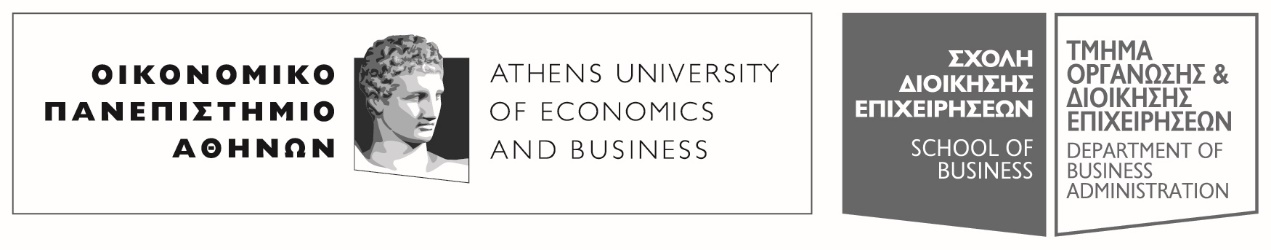 Πατησίων 76, 104 34 Αθήνα. Tηλ.: 210 8203308-311, 210 8203375 / Fax: 210 823096676,  104 34 . Tel.: (+30) 210 8203308-311, 210 8203375 / Fax: (+30) 210 8230966E-mail: ode@aueb.gr / www.aueb.grΑΝΑΚΟΙΝΩΣΗ ΑΝΑΒΟΛΗ ΩΡΑΣ ΓΡΑΦΕΙΟΥ 31/1/2019 (16.30-18.30)Ο διδάσκων κ. Π. Μανιάτης δεν θα δεχθεί την Πέμπτη 31/1/2019 φοιτητές κατά την ώρα γραφείου (16.30-18.30) λόγω ασθενείας. Η αναπλήρωση θα γίνει την Παρασκευή 1/2/2019 και ώρες 14.00-16.00.Από τον διδάσκοντα Π. Μανιάτη